CVC MissionTo serve the professional interests of chapter members by enhancing expertise through project management education and training, supporting PMI certifications, and promoting association with other project management professionals.To serve the professional interests of chapter members by enhancing expertise through project management education and training, supporting PMI certifications, and promoting association with other project management professionals.To serve the professional interests of chapter members by enhancing expertise through project management education and training, supporting PMI certifications, and promoting association with other project management professionals.To serve the professional interests of chapter members by enhancing expertise through project management education and training, supporting PMI certifications, and promoting association with other project management professionals.To serve the professional interests of chapter members by enhancing expertise through project management education and training, supporting PMI certifications, and promoting association with other project management professionals.To serve the professional interests of chapter members by enhancing expertise through project management education and training, supporting PMI certifications, and promoting association with other project management professionals.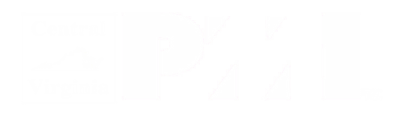 PMI Central Virginia Chapter - Board of Directors MeetingPMI Central Virginia Chapter - Board of Directors MeetingPMI Central Virginia Chapter - Board of Directors MeetingPMI Central Virginia Chapter - Board of Directors MeetingPMI Central Virginia Chapter - Board of Directors MeetingPMI Central Virginia Chapter - Board of Directors MeetingPMI Central Virginia Chapter - Board of Directors MeetingPMI Central Virginia Chapter - Board of Directors MeetingPMI Central Virginia Chapter - Board of Directors MeetingMonday, November 12, 2018 6:00pmMonday, November 12, 2018 6:00pmMonday, November 12, 2018 6:00pmMonday, November 12, 2018 6:00pmMonday, November 12, 2018 6:00pmMonday, November 12, 2018 6:00pmMonday, November 12, 2018 6:00pmMonday, November 12, 2018 6:00pmMonday, November 12, 2018 6:00pmBy Conference Call.By Conference Call.By Conference Call.By Conference Call.Dial in: 641-715-3288 Access code: 701563Internet: Henrico LibraryInternet Password: readabookDial in: 641-715-3288 Access code: 701563Internet: Henrico LibraryInternet Password: readabookDial in: 641-715-3288 Access code: 701563Internet: Henrico LibraryInternet Password: readabookDial in: 641-715-3288 Access code: 701563Internet: Henrico LibraryInternet Password: readabookDial in: 641-715-3288 Access code: 701563Internet: Henrico LibraryInternet Password: readabookAttendees & Quorum StatusAttendees & Quorum StatusAttendees & Quorum StatusAttendees & Quorum StatusAttendees & Quorum StatusAttendees & Quorum StatusAttendees & Quorum StatusAttendees & Quorum StatusAttendees & Quorum StatusExecutive Board MembersExecutive Board MembersExecutive Board MembersExecutive Board MembersExecutive Board MembersExecutive Board MembersExecutive Board MembersExecutive Board MembersExecutive Board MembersPresidentPresidentKelly Evans, PMPPPExecutive VP VP CommunicationVP CommunicationJames Bumpas, PMPPPVP EducationGail Gilstrap, PMP, ACPGail Gilstrap, PMP, ACPPVP OperationsVP OperationsRonald Younger, PMPPPVP FinanceCindy Parcell, PMP, PMI-ACPCindy Parcell, PMP, PMI-ACPPDirectorsDirectorsDirectorsDirectorsDirectorsDirectorsDirectorsDirectorsDirectorsAdvertisingAdvertisingOutreachProf DevelopmentProf DevelopmentPartnershipsChris Mauck, PMPChris Mauck, PMPCharlottesvilleCharlottesvilleBrent Rodgers, PMPPMIEF CoordinatorBrett Sheffield, PMPBrett Sheffield, PMPCorrespondenceCorrespondencePMO Practice GroupRick Kaerwer, PMPRick Kaerwer, PMPDirector-at-LargeDirector-at-LargeRegistration OperationsLeslie DeBruyn, PMPLeslie DeBruyn, PMPEvent OperationsEvent OperationsDavid Maynard, PMPRichmondBrent Brent Event PlanningEvent PlanningSecretarySuresh Raju, PMP, PgMP, RMP, ACPSuresh Raju, PMP, PgMP, RMP, ACPPFinancial OversightFinancial OversightNeil Halpert, CPA, PMP, CSMSponsorshipGOV Practice GroupGOV Practice GroupSymposiumGail Gilstrap, PMP, ACPGail Gilstrap, PMP, ACPMarketingMarketingTechnologyEd Foster, PMPEd Foster, PMPMembershipMembershipJason Plotkin, PMPToastmastersSteve Williams, PMPSteve Williams, PMPMilitary LiaisonMilitary LiaisonVolunteerismPhil Doty, PMP, PgMP, RMPPhil Doty, PMP, PgMP, RMPPWebmasterAlso PresentAlso PresentAlso PresentAlso PresentAlso PresentAlso PresentAlso PresentAlso PresentAlso PresentSharonSharonSharonSharonSharonSharonSharonSharonSharon		A= Attended; P= On-Phone		A= Attended; P= On-Phone		A= Attended; P= On-Phone		A= Attended; P= On-Phone		A= Attended; P= On-Phone		A= Attended; P= On-Phone		A= Attended; P= On-Phone		A= Attended; P= On-Phone		A= Attended; P= On-PhoneAgendaAgendaAgendaAgendaAgenda ItemPersonDiscussion/MotionOpen Meeting – Cindy/RonOpen Meeting – Cindy/RonOpen Meeting – Cindy/RonOpen Meeting – Cindy/RonReview & Approve AgendaKellyRon/JamesReview & Approve Prior BoD Meeting MinutesKellyJames/CindyStrategic ItemsStrategic ItemsStrategic ItemsStrategic Items2018 Volunteer DinnerPhil- VMFA cost information is on Ron’s email.- Suggestion: 1 drink ticket & a gift bag for volunteers. For others, cash bar. Agreed by everyone.AI: Gail will order the items for the gift bag in 2 weeks (11/26).AI: Phil to follow up with VMFA on the parking.AI: Dave to update the info on the website.- Volunteers Registration code is tested/verified by Ron.AI: Ron will send the Registration code to Kelly & James to test. Will also send it to Phil.AI: Phil & James to confirm the dinner cost details and pay it in 2018 itself.2018 Volunteers ListAll- Phil got the list from Cindy & James. Ron & Gail will send their lists soon.- Phil got the names of people to reach out for the list from various areas. Emails will be sent out by Dec 1st.AI: Kelly will send her signature to Phil for the emails.AI: James & Phil will meet before our December Board Meeting.2018 Volunteer of the YearKelly2019 Strategy & Planning SessionKelly- Dec 1st & 2nd is good for Cindy - Probably 11 to 5 - Dec 1st is good for James.- Dec 1st 11 to 5 is the time – Everyone agreed.AI: Cindy will set up the meeting. Ron will arrange the venue & lunch.Website UpdatesRon- Will be completed by mid-December, per Ron.Area ItemsArea ItemsArea ItemsArea ItemsFinanceCindy2)CommunicationsJamesEducationGailAI: Ron will send out another notification for this month’s Dinner Meeting.OperationsRonExecutive VPPresidentKellyNew Action ItemsSureshOld Action ItemsSureshAdjournmentKellyJames/Gail.Current Action ItemsCurrent Action ItemsCurrent Action ItemsAction ItemResponsibleDue DateOrder the items for the gift bag for the VolunteersGail11/26Follow up with VMFA on the parkingPhil11/26Update the Volunteer Recognition Dinner Meeting info on the websiteDave11/26Send the Registration code to Kelly & James to test - also send it to PhilRon11/26Confirm the dinner cost details and pay it in 2018 itselfPhil & James12/31Send the signature to Phil for the emailsKelly11/16Meet before our December Board MeetingJames & Phil12/1Cindy will set up the 2019 Strategy & Planning Session - Ron will arrange the venue & lunchCindy & Ron11/16Send out another notification for the November Dinner MeetingRon11/13Older Action ItemsOlder Action ItemsOlder Action ItemsAction ItemResponsibleDue DateGail to put the 2017 & 2018 Symposium photos in DropBox and let Ron know about it. Ron will post it on the websiteGail/Ron11/26Schedule a volunteer/member orientation – James to talk to Phil, Ron, Jason & Kelly (using Jan 16th, 2019 Phil) James11/26Update the volunteers list in DropBox for Phil (no indication this has been done Phil) All VPs & Directors11/16Communicate the Election Results via an articleJames/Ron11/16Get a keynote speaker from PMI Global for the Volunteer Dinner (using Frank Saladis – thanks Phil) – Done. 
Gail to follow up on the other detailsGail12/5Come up with names for the Volunteer of the Year AwardExecutive Board11/7Find out what items we could get as gifts to the VolunteersGailDone.Order the Plaque to be given to for the Volunteer of the Year Ron11/7Check on the price for the VMFA membership to give to the Volunteer of the Year – The Board agreed not to pursue this.RonRemoved.Check with David if he is available on 01/16/19 to photographGail11/16Create free pass code for the volunteersRonDonePublish the Volunteer Dinner event on the PMICVC website RonDoneFind out if Band is allowed at VMFA (Yes, a small group is possible - Phil)RonRemovedCreate the draft agenda for the Volunteer Dinner and put it in the Dropbox and notify the Board (in Dropbox from another year) PhilDone.Update the Registration pages with date & time of the corresponding eventRonDoneAdd verbiage on the Registration page about the availability of free Chapter Membership PassRonDoneDecisionsQuestions / IssuesQuestions / IssuesQuestion / IssueApproach / ResolutionMonthly Checklist (complete before Board meeting)Monthly Checklist (complete before Board meeting)Monthly Checklist (complete before Board meeting)Monthly Checklist (complete before Board meeting)Monthly Checklist (complete before Board meeting)EventTimeActivityVice PresidentStatusCharlottesvilleLast MonthInvoiceRon, CindyThis MonthProgram set-upSharon, Ronemail ScheduledRonNext MonthProgram set-upSharon, RonRichmondLast MonthInvoiceRon, CindySurveySharonThis MonthProgram set-upSharon, Ronemail ScheduledRonNext MonthProgram set-upSharon, RonToastmastersThis MonthMeetings set-upRonThis MonthEmail scheduledRonNext MonthMeetings set-upRonShare Registration ListsLast MonthSend for Survey (Sharon)Send for PDU (Suresh)RonVolunteer ListLast MonthAdd Volunteers to WebsiteRonPDUsLast MonthPDUs reported to PMIRonAnnouncement SlidesThis MonthUpdatedKellyNewsletterLast MonthNewsletter sentBobThis MonthNewsletterBobPresident’s LetterThis MonthLetter preparedKellyBoard MinutesLast MonthLast month’s minutes postedRonNew Volunteers (complete before Board meeting)New Volunteers (complete before Board meeting)New Volunteers (complete before Board meeting)Vice PresidentCommitteeNew Volunteer NamesVolunteer Recruitment (complete before Board meeting)Volunteer Recruitment (complete before Board meeting)Volunteer Recruitment (complete before Board meeting)Volunteer Recruitment (complete before Board meeting)Vice PresidentCommitteeVolunteer RoleVRMS ID